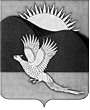 АДМИНИСТРАЦИЯПАРТИЗАНСКОГО МУНИЦИПАЛЬНОГО РАЙОНАПРИМОРСКОГО КРАЯПОСТАНОВЛЕНИЕ19.03.2015                              село Владимиро-Александровское                                                         № 196О внесении изменений в приложение к постановлениюадминистрации Партизанского муниципального районаот 28.04.2012 № 429 «О формировании Перечня земельныхучастков, предназначенных для предоставления гражданам,имеющим трех и более детей, в собственность бесплатно»(в редакции постановления от 20.10.2014 № 871)На основании Федерального закона от 06.10.2003 № 131-ФЗ «Об общих принципах организации местного самоуправления в Российской Федерации», Земельного кодекса Российской Федерации, Закона Приморского края             от 08.11.2011 № 837-КЗ «О бесплатном предоставлении земельных участков гражданам, имеющим трех и более детей, в Приморском крае», руководствуясь статьями 28, 31 Устава Партизанского муниципального района, администрация Партизанского муниципального районаПОСТАНОВЛЯЕТ:1. Внести изменения в приложение к постановлению администрации Партизанского муниципального района от 28.04.2012 № 429 «О формировании Перечня земельных участков, предназначенных для предоставления гражданам, имеющим трех и более детей, в собственность бесплатно»               (в редакции постановления от 20.10.2014 № 871), дополнив перечень следующими сведениями:2. Общему отделу администрации Партизанского муниципального района (Кожухарова) опубликовать настоящее постановление в газете «Золотая Долина» и разместить на официальном сайте администрации Партизанского муниципального района в информационно-телекоммуникационной сети «Интернет».Глава Партизанскогомуниципального района						       К.К.ЩербаковСведения о земельном участкеСведения о земельном участкеСведения о земельном участкеСведения о земельном участкеКадастровый номер земельного участкаПлощадь, кв.мВид разрешенного использованияМестоположение25:13:000000:22111500для индивидуального жилищного строительстваУчасток находится примерно в 470метрахот ориентира по направлению на восток. Почтовый адрес ориентира: Приморский край, Партизанский район, с.Сергеевка, ул.Нагорная, д.2225:13:010505:17551500для индивидуального жилищного строительстваУчасток находится примерно в 500метрахот ориентира по направлению на восток. Почтовый адрес ориентира: Приморский край, Партизанский район, с.Сергеевка, ул.Нагорная, д.2225:13:010505:17561500для индивидуального жилищного строительстваУчасток находится примерно в 530метрахот ориентира по направлению на восток. Почтовый адрес ориентира: Приморский край, Партизанский район, с.Сергеевка, ул.Нагорная, д.2225:13:010505:17581500для индивидуального жилищного строительстваУчасток находится примерно в 560 метрахот ориентира по направлению на восток. Почтовый адрес ориентира: Приморский край, Партизанский район, с.Сергеевка, ул.Нагорная, д.2225:13:010505:17571500для индивидуального жилищного строительстваУчасток находится примерно в 590метрахот ориентира по направлению на восток. Почтовый адрес ориентира: Приморский край, Партизанский район, с.Сергеевка, ул.Нагорная, д.22